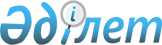 О выдаче разрешения на транзит через территорию Республики Казахстан взрывчатых материалов из Российской Федерации в Республику КыргызстанПостановление Правительства Республики Казахстан от 30 мая 2000 года N 819

      В соответствии с Законом Республики Казахстан от 18 июня 1996 года "Об экспортном контроле вооружений, военной техники и продукции двойного назначения" и постановлением Правительства Республики Казахстан от 11 августа 1999 года N 1143 "Отдельные вопросы транзита продукции, подлежащей экспортному контролю" Правительство Республики Казахстан постановляет: 

      1. Разрешить транзит взрывчатых материалов через территорию Республики Казахстан из Российской Федерации в Республику Кыргызстан, поставляемых открытым акционерным обществом "Нитро-Взрыв" (город Москва) для компании "Кумтор Оперейтинг Компани" (город Бишкек), по контракту N 17/2000-НВ от 15 ноября 1999 года в количестве согласно приложению 1. 

      2. Министерству транспорта и коммуникаций Республики Казахстан обеспечить осуществление транзитной перевозки железнодорожным транспортом груза по территории Республики Казахстан с соблюдением особых мер безопасности в соответствии с Правилами перевозок опасных грузов (приложение 2) Соглашения о международном железнодорожном грузовом сообщении и другими нормативными правовыми актами, по маршруту перемещения и в соответствии с графиком отгрузки согласно приложениям 2 и 3. 

      3. Таможенному комитету Министерства государственных доходов Республики Казахстан в установленном законодательством порядке обеспечить контроль за транзитом разрядных грузов (взрывчатых материалов) через территорию Республики Казахстан. 

      4. Министерству энергетики, индустрии и торговли Республики Казахстан принять необходимые меры в целях реализации настоящего постановления. 

      5. Настоящее постановление вступает в силу со дня подписания. 

      Премьер-Министр 

      Республики Казахстан 

                                                                Приложение 1 

                                                      к постановлению Правительства 

                                                           Республики Казахстан 

                                                        от 30 мая 2000 года N 819 

                  Количество товаров, поставляемых открытым 

                 акционерным обществом "Нитро-Взрыв" компании 

            "Кумтор Оперейтинг Компани" по контракту N 17/2000-НВ 

                                 от 15.11.99г. --------------------------------------------------------------------------- 

N  ! Наименование товара   ! Ед. изм.! Кол-во ! Цена в   ! Общая 

п/п !                       !         !        ! дол. США !стоимость 

    !                       !         !        !          !в дол. США 

-------------------------------------------------------------------------- 

  1  Гранипор ФМ ТУ 36        тн.       1000.00  620.00     620000.00 

     1403062-1-95 --------------------------------------------------------------------------- 

  2  Шашки ПДП-300 ТУ 7276-   тн.       0.15     2600.00    390.00  

     001-07510000-99 --------------------------------------------------------------------------- 

  3  Шашки ПДП-400 ТУ 7276-   тн.       0.20     2600.00    520.00  

     001-07510000-99     --------------------------------------------------------------------------- 

  4  Шашки ПДП-600 ТУ 7276-   тн.       60       2600.00    156000.00 

     001-07510000-99 --------------------------------------------------------------------------- 

     Итого                                                  776910.00   

___________________________________________________________________________ 

                                                                  Приложение 2 

                                                    к постановлению Правительства 

                                                         Республики Казахстан 

                                                     от 30 мая 2000 года N 819 

                                    График 

         отгрузки продукции по контракту N 17/2000-НВ от 15.11.1999г. 

                  компании "Кумтор Оперейтинг Компани" в 2000 году --------------------------------------------------------------------------- 

N !Наименование   !  Ед.  !  Всего  !  Норма    ! В том числе вагонов     

п/п!               ! изм.  ! на год  ! загрузки  !    по кварталам 

   !               !       !         !  одного   !------------------------- 

   !               !       !         !вагона (тн)! II  !  III  !   IV 

--------------------------------------------------------------------------- 

1  Гранипор ФМ ТУ     тн.  1000.0     55           7     10      1 

    36 1403062-01-95 --------------------------------------------------------------------------- 

2  Шашки ПДП ТУ 

    7276-001-0751000   тн.  60.350     20           1      1      2 

--------------------------------------------------------------------------- 

                                                           Приложение 3 

                                                к постановлению Правительства 

                                                     Республики Казахстан 

                                                    30 мая 2000 года N 819 

                Маршрут перемещения взрывчатых материалов 

                         для поставок в 2000 году      Маршрут перемещения взрывчатых материалов осуществляется по следующему направлению: 

     Станция назначения: Джель-Арык. ж.д. код; 

     Станция погранперехода: Илецк-1-экс - Луговая (Казахстан). 

     Получатель: Компания "Кумтор Оперейтинг Компани". 
					© 2012. РГП на ПХВ «Институт законодательства и правовой информации Республики Казахстан» Министерства юстиции Республики Казахстан
				